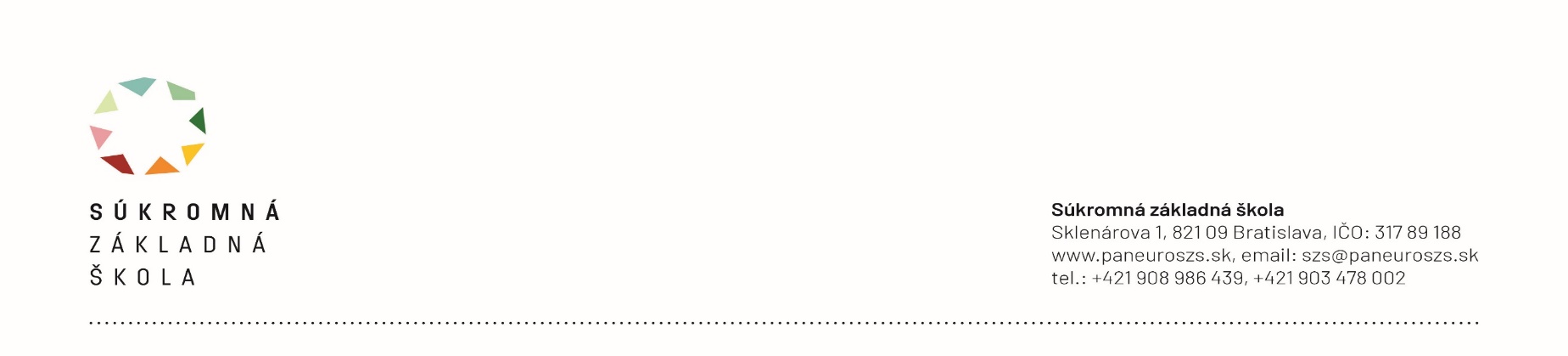 Informovaný súhlas zákonného zástupcu dieťaťa o zaradení žiaka do úvodného ročníka v základnej školePodľa § 29 ods. 9 zákona č. 245/2008 Z. z. o výchove a vzdelávaní (školský zákon) a o zmene a doplnení niektorých zákonov v znení neskorších predpisov dieťa s narušenou komunikačnou schopnosťou ľahkého stupňa alebo dieťa s vývinovými poruchami ľahkého stupňa, ktoré po dovŕšení šiesteho roka veku nepokračuje v plnení povinného predprimárneho vzdelávania a nie je u neho predpoklad zvládnutia prvého ročníka základnej školy môže byť prijaté do základnej školy na základe rozhodnutia riaditeľa základnej školy podľa § 5 ods. 3 písm. a) zákona č. 596/2003 Z. z. o štátnej správe v školstve a školskej samospráve a o zmene a doplnení niektorých zákonov v znení neskorších predpisov a následne zaradené do úvodného ročníka.Zaradeniu žiaka do úvodného ročníka základnej školy predchádza predloženie nasledujúcich dokladov zákonným zástupcom alebo zástupcom zariadenia:prihláška na vzdelávanie v základnej škole,písomné vyjadrenie príslušného zariadenia poradenstva a prevencie,informovaný súhlas zákonného zástupcu alebo zástupcu zariadenia.Ak zákonný zástupca alebo zástupca zariadenia nepredloží všetky tri doklady, riaditeľ základnej školy nemá oprávnenie žiaka zaradiť do úvodného ročníka.Informovaný súhlas zákonného zástupcu Ja, zákonný zástupca (meno a priezvisko zákonného zástupcu) *(otec)....................................................................... (matka) ...........................................................................dieťaťa (meno, priezvisko, dátum narodenia, miesto trvalého pobytu)....................................................................................................................................................prehlasujem, že som bol/bola zrozumiteľne informovaný/informovaná o tom: že moje dieťa bude zaradené do úvodného ročníka základnej školy v školskom roku 2024/2025;že ak dieťa nebude zvládať výchovno-vzdelávací proces v úvodnom ročníku základnej školy, jeho návrat do materskej školy už nie je možný;že som počas školského roku 2024/2025 povinný/á budem dbať o riadne plnenie vzdelávania môjho dieťaťa v základnej škole, pretože som si vedomý/á právnych dôsledkov toho, ak by sa moje dieťa neospravedlnene nezúčastňovalo na vzdelávaní vynechalo viac ako 15 vyučovacích hodín 
v mesiaci;počas vzdelávania môjho dieťaťa budem poskytovať základnej škole súčinnosť vo veciach výchovy a vzdelávania, budem s ňou spolupracovať a budem rešpektovať jej odporúčania a pokyny a podľa potreby budem spolupracovať s príslušným zariadením poradenstva a prevencie; základnú školu budem bezodkladne informovať o všetkých skutočnostiach, ktoré by mohli mať nepriaznivý vplyv na vzdelávanie môjho dieťaťa.Som si vedomý/vedomá právnej zodpovednosti za svoje rozhodnutie a dobrovoľne som sa a rozhodol/rozhodla, aby moje dieťa bolo zaradené do úvodného ročníka v školskom roku 2024/2025 .Potvrdzujem, že som bol/bola oboznámený/oboznámená s obsahom informovaného súhlasu a bol/bola som riadne poučený/poučená o dôsledkoch svojho súhlasu.V ............................... dňa .................................................................................................................................................podpisy zákonných zástupcov** v prípade podľa § 144a ods. 2 alebo 4 zákona č. 245/2008 Z. z. sa podpis druhého zákonného zástupcu nevyžaduje 